SrijedaSat 1= Matematika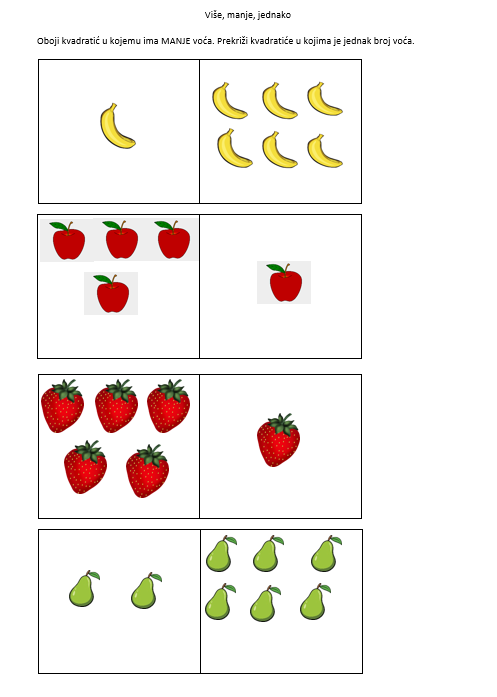 Sat 3= PERPSat 2Sat 2= Hrvatski jezikPronađi i crvenom bojom zaokruži slovo  a u riječima. Zelenom bojom zaokruži slovo i.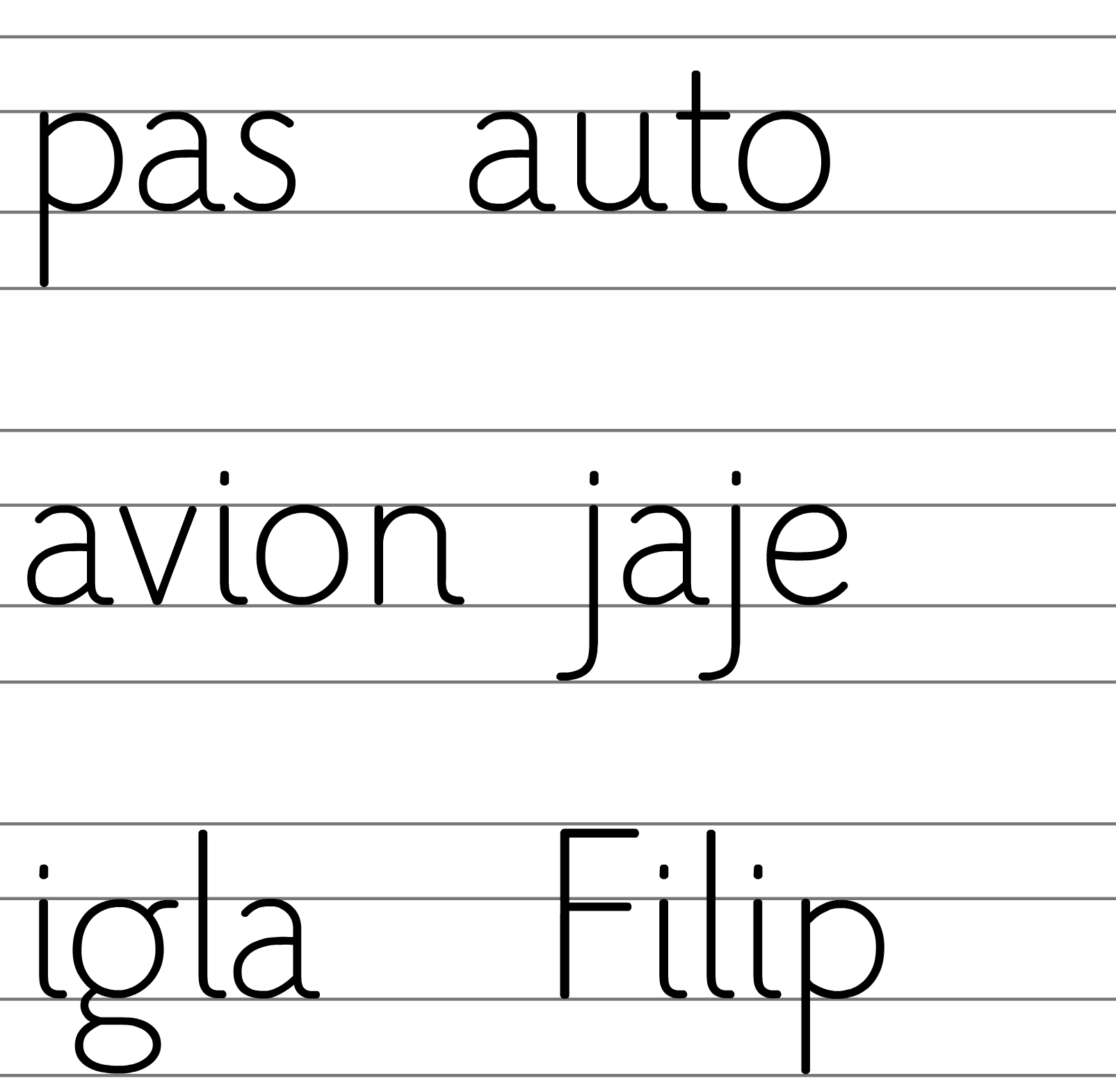 Sat 3= PERPPročitaj slovo A i I.ČITAMO SLOVO A  aA    A    A    A    A   a     a     a    a     a    i     i     i     i     i    i   I     I     I     I     I    I       Sat 4= INAIzreži velike dijelove snjegovića. Zamoli člana obitelji da ti pruži podršku u rezanju manjih dijelova snjegovića. Kada ih izrežeš, napravi snješka.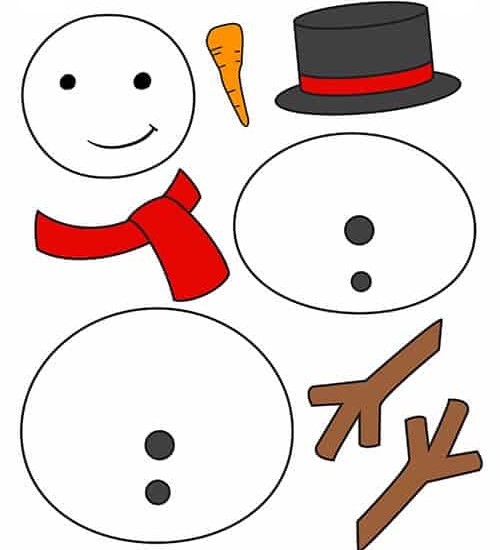 Sat 5= Tjelesna i zdravstvena kulturaUključi se u igru s braćom ili sestrama. Uzmite loptu i bacajte jedan drugome. S vremenom bacajte loptu sve brže. Trudite se uhvatiti je svaki put. Sat 5= Tjelesna i zdravstvena kulturaZamoli članove obitelji da  ti se pridruže u igrama loptom. Prvi zadatak ti je bacati loptu s obje ruke. Nakon toga je počni bacati samo s jednom rukom. Kada ti ukućani bace loptu pokušaj je uhvatiti što više puta. Dobro se zabavi u igri! 